Урок русского языка в 5 классе по теме:«Имена существительные, которые имеют форму только множественного числа».Тип урока: изучение нового материалаЦель урока:1.Обучающая-познакомить учащихся с именами существительными, которые имеют форму только множественного числа; научить находить и употреблять в речи имена существительные, имеющие форму только множественного числа.2. Развивающая - развивать орфографические, пунктуационные навыки, устную связную речь; работать над устойчивостью внимания; способностью анализировать материал.3.Воспитывающая-  повышение мотивации и интереса к изучению родного языка, развитие коммуникативных способностей, взаимовыручки, сотрудничества.Методы : словесные (беседа, объяснение), практические (самостоятельная работа, упражнения), наглядный (показ), анализ, синтез, сравнение, обобщение, эвристический, частично-поисковый.Оборудование: медиапрезентация,  дидактический материал, иллюстрации.Ход занятия:Слайд 11. Самоопределение к деятельности. Организационный момент(2 мин.).- Добрый день, ребята! Меня зовут Гедрович Татьяна Викторовна. Я работаю учителем русского языка и литературы в школе №2, где также обучаю своих пятиклассников, с которыми у меня сложились тёплые отношения. И я надеюсь, что и мы с вами подружимся. Давайте посмотрим друг на друга и улыбнемся, ведь «от улыбки станет всем теплей», как пел Крошка Енот. Я рада, что у вас хорошее настроение и надеюсь, что мы сегодня с вами  активно поработаем. Откройте тетради, запишите число, «Классная работа». 2.Актуализация знаний и фиксация затруднений в деятельности(слайд 2)Ребята, чтобы быть здоровым и сильным, надо заниматься спортом в любое время года. Скажите, пож-та, какие вы используете предметы для занятия спортом зимой? (коньки, лыжи…)Сейчас я прочитаю загадки ,  а вы должны отгадать, о каком предмете  идёт речь? А я посмотрю, как вы бережёте своё здоровье (дети отвечают)1 ученик работает у доски1) Всё лето стояли,Зимы ожидали.Дождались поры -Помчались с горы (санки) (1 ученик у доски)2) Льдом покрылась гладь реки.Встали дети на... (коньки)3) Бегут по дорожке Доски да ножки (лыжи)-Прочитайте, какие слова вы записали? ( санки, коньки, лыжи) (рис на магнит) А какой части речи данные слова? А что такое имя существительное? Как изменяются имена существительные? А теперь поставьте  эти слова  в форму ед.ч.. Какие возникли трудности? Какой особенностью обладают эти существительные?( употр-ся только во мн.ч)Какие в основном окончания имеют сущ.мн.ч.?(и,ы,а)Выделить.3.Постановка учебной задачи– Может, кто-то уже догадался, о чем пойдет дальше речь? (в русском языке есть группа слов, которые имеют форму только множественного числа)- Вы можете сказать мне, как звучит тема нашего урока? Давайте запишем её в тетрадь. (слайд 3) Тема урока - «Имена существительные, которые имеют форму только множественного числа»  Что же мы должны сегодня сделать на уроке? ( научиться находить среди существительных те, которые имеют форму только множественного числа). Оценивать вас я буду с помощью снежинок.-Дорогие ребята, конечно же, вы много читаете и много знаете. Подумайте, где в своей жизни вы наиболее часто используете  существительные, которые имеют форму только множественного числа . Приведите примеры(учащиеся называют примеры существительных) Задание: обратите внимание на доску: давайте прочитаем предложения и назовём среди них сущ., которые употр-ся только во мн.ч(устно ,1 уч-к)На Садовой улице открылся новый магазин. В нем три отдела. В первом- большой выбор молочных продуктов:  кефир, сметана, йогурт, сливки, простокваша. Во втором отделе можно купить макароны, муку. В третьем вам любезно предложат различные кондитерские изделия: конфеты,  мармелад, пряники. Молодцы!(слайд )* Сегодня на уроке присутствует сказочный персонаж мистер Заумник, с которым знакомы мои пятиклассники. Я хочу, чтобы и вы с ним познакомились. Так вот, наш герой просит вас обратить внимание на правило: оказывается существительные, имеющие форму только множественного числа, могут иметь свои значения (обратите внимание на жёлтые карточки, где изображена таблица)1.Названия составных и парных предметов (брюки, очки, весы)2.Названия материалов или их отходов, вещества ( духи, опилки, сливки ,щи)3.Названия промежутков времени (сутки, будни, каникулы)4. Названия игр (жмурки, прятки)5. Названия действий и состояний природы (выборы, сумерки ,заморозки)6.Некоторые географические названия (Сочи, Горки,Карпаты)Запомните, что у существительных, имеющих форму только множественного числа, не определяется род и тип склонения! Эти памятки я оставляю вам для закрепления материала,  можете вклеить её в тетрадочку.5.Первичное закрепление ( Работа в парах)-А сейчас, ребята, мистер Заумник предлагает вам заполнить таблицу, распределив слова на два столбика, работаете вы в парах. Конечно же, помощь и взаимовыручка приветствуется.  Та пара, которая первой поднимет руку и правильно ответит на вопросы, получает отличные оценки. Я надеюсь, что вы все справитесь с заданием. Итак, начинаем.1столбик - существительные, имеющие форму только множественного числа2 столбик - существительные, имеющие форму и единственного, и множественного числа. 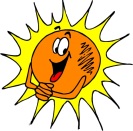 Роща, жмурки, рука, сливки, урок, лимон, ножницы, очки, дрожжи, инструмент ,озеро, заморозки. (проверка по эталону, остальные пары оценивают друг друга,  меняясь листочками)*Физминутка (1 мин.) - Ребята, мы с вами много работали и  устали. Давайте сейчас немного отдохнём.«Снежки» (дети выполняют движения в соответствии со словами педагога)В руки вы снежки возьмите, И на них вы посмотрите.А теперь их поднимите Вверх , на них вы посмотрите.Вниз снежки вы опустите, И опять на них взгляните.Снежок вправо, Снежок влево.«Нарисуйте «круг умело.Снежок близко, вот вдали,Ты внимательно смотри.Вот такой у нас снежок, Улыбнись ему, дружок.6. Самостоятельная работа-А сейчас, ребята мистер Заумник хотел бы проверить, насколько успешно вы усвоили материал. Он предлагает вам небольшую сам.раб.1 в., откройте учебники на стр.59, выполните упр.510. Задание: внимательно рассмотрите географическую карту, выпишите географические названия, которые имеют форму только мн.ч.; Составьте 1 предложение с любым из слов. 2в. Выпишите из орфографического словаря на с.151 -153 учебника существительные, имеющие форму только множественного числа. Составьте с любым из них предложение.(проверка, чтение предложений) *Домашнее задание (упр.511/509-на выбор)7.Рефлексия деятельности (итог)-Что нового мы узнали на уроке?-Чему научились?-Какие значения могут иметь существительные, имеющие форму только множественного числа?Молодцы! Давайте теперь поставим оценки (поднимите руку, кто сегодня получил поощрения(награды). Оценки!!!-Дорогие ребята! Мне было очень приятно с вами работать! Каждый из вас сегодня был для меня маленьким и ярким солнышком (слайд ). Вы подарили мне тепло и радость. Мне тоже хотелось бы вам  оставить частичку своего тепла (дарю солнышко). Наш урок окончен. Всем спасибо! До свидания!Существительные, имеющие форму только мн. ч.Существительные, имеющие формуи ед. ч. и мн. ч.